Minutes of a Meeting of Borders NHS Board Audit Committee held on Monday, 14th September 2020 @ 2 p.m. via MS Teams.Present:	Mr M Dickson, Non Executive Director (Chair)Mr B Brackenridge, Non Executive Director ElectIn Attendance:	Mr A Bone, Director of FinanceMrs J Brown, Director, Audit, Grant Thornton	Mrs B Everitt, Personal Assistant to Director of Finance (Minutes)	Mr J Fraser, Associate, Grant Thornton	Mrs K Hamilton, ChairMr A Haseeb, Senior Audit Manager, Audit ScotlandMrs L Pringle, Risk ManagerMr R Roberts, Chief ExecutiveMr J Steen, Senior Auditor, Audit ScotlandMs S Swan, Deputy Director of Finance, Head of FinanceMrs G Woolman, Director, Audit Scotland1.	Introduction, Apologies and Welcome	Malcolm Dickson welcomed those present to the meeting, and in particular to Bill Brackenridge who has been co-opted as a temporary Non Executive Director due to recruitment for Non Executive Directors being paused.  It was noted that Bill was covering the vacancy on the Committee left by Stephen Mather.  Malcolm, on behalf of the Committee, noted his thanks to Stephen who had been a huge asset on the Audit Committee.Apologies were received from Mrs L Farrell, Audit Manager, Grant Thornton, Mrs F Sandford, Non Executive Director and Dr T Patterson, Director of Public Health.2.	Declaration of InterestGillian Woolman, for the benefit of the new Audit Committee member, advised she is the appointed auditor for Scottish Borders Council and the Integrated Joint Board (IJB).  It was also noted that Asif Haseeb is the lead auditor for the IJB.3.	Minutes of Previous Meeting: 15th June 2020	The minutes were approved as an accurate record.4.	Matters ArisingAction TrackerThe Committee noted the action tracker.5.	Governance & Assurance5.1	Audit Follow Up Report	Jamie Fraser spoke to this item.  Jamie reported that since the last meeting nine recommendations had been closed by management.  It was noted that for 17 recommendations the implementation dates had been revised and were not yet due, this was primarily due to the Covid19 pandemic and capacity issues.  Jamie highlighted that there were two recommendations where he had been unable to get an update.  Jamie drew the Committee’s attention to the recommendations with the revised timescales and asked members if they were content with these or if they wish Internal Audit to continue to request updates.  Malcolm Dickson felt that these recommendations should remain on the follow up report and updates sought.  Bill Brackenridge agreed but added that he would like to see action to close these as he was concerned at the large amount of recommendations awaiting closure.  Bill felt that management should either deal with these or provide a reason why they can’t be progressed.  Both Andrew Bone and Ralph Roberts agreed that there had been necessary slippage with these due to the pressures of Covid19, however there was now a need to refocus and felt the revised timescales were achievable.  Andrew referred to the two budgetary recommendations and advised he would ensure that these are delivered by the end of the calendar year.  Bill did not feel it was unreasonable to expect these recommendations to have been dealt with by the next meeting on the 14th December and if they are not then a report should be requested to provide an update.  Andrew Bone agreed to pick up with management via the Board Executive Team to ensure these are delivered within the revised timescales noted.  Karen Hamilton referred to the Public Engagement and Involvement recommendations and noted that the revised timescales were yet to be confirmed.  Karen was aware that understandably there had not been much progress but queried if the Audit Committee should now be requesting specific timescales for completion.  Andrew agreed to liaise with June Smyth around the Engagement Plan for 2021/22 and ask that this be brought to the next meeting on 14th December 2020 by way of an update.  Malcolm Dickson referred to Risk Management, which was rated as high risk, and highlighted that the KPIs had not been updated or monitored during the pandemic period due to resource being redirected to Covid19 work.  Ralph stressed that it was important to recognise the work that has been undertaken around risk management, with focus being on the Covid19 risk register, however this was now moving back to the organisation’s operational risks.  Bill stressed that if auditors highlight something as a high risk, Covid should not be used as a reason not to progress, these should be seen as high risk and dealt with appropriately in the organisation.	Jo Brown agreed to take on board the Audit Committee’s comments when picking up with key contacts during the next follow up exercise and for the remainder of the year would work closely with management when they submit responses to ensure timescales are achievable.	The Committee noted the Audit Follow Up report.The Committee noted that updates from management on recommendations where timescales had slipped would be fed in through the Audit Follow Up process and reported at the next meeting.6.	Internal Audit6.1	Internal Audit Plan Update ReportJo Brown spoke to this item and advised that since the last meeting the Estates and Facilities report had been issued in draft.  This would come as a final report to the December meeting along with the Delayed Discharges (IJB) and Pharmacy Controls reports.  Malcolm Dickson referred to the Primary Care Improvement Plans (PCIP) audit and enquired if the GP Sub Committee had been consulted on the proposed timing.  Jo was unaware if they had been but advised that the scope was yet to be finalised.  Bill Brackenridge commented that GPs are doing a fantastic job in the current circumstances and felt it was very important that this was not seen as an additional priority for them at the present time.  Ralph Roberts agreed that there should be a conversation with GPs to alert them to this audit which he believed would be welcomed as it would provide reassurance.  It was agreed that Rob McCulloch-Graham should raise this with GP Execs.  Ralph also agreed that the work involved should be kept to a minimum.  Andrew Bone added that the timeline for the plan to be delivered and implemented was the 31st March 2021 and felt that the timing of the audit in January would complement this.  Malcolm also referred to the timing of the Financial Transformation audit, noted as January 2021, and enquired if Financial Turnaround would have been restarted sufficiently to allow this to be beneficial.  Andrew advised that at this stage he was unable to comment and reminded of the discussion at the last meeting where it was the Committee’s view that this audit should take place to follow up on the actions which had arisen the previous year.  It was noted that it would be raised with Internal Audit if a change in timing was required.The Committee noted the update report.6.2	Internal Audit Charter 2020/21	Jo Brown spoke to this item.  Jo advised that the content was largely the same as previously received and sets out how Internal Audit complies with public sector standards.  Malcolm Dickson referred to the independence and objectivity section on page 3 as he did not feel that this read like there was any influence from NHS Borders.  Jo assured that they work closely with management around objectivity and in turn this is reported through the Audit Committee.  Malcolm also mentioned key performance indicators (KPIs) detailed within appendix 2 and assumed that the Audit Committee could suggest other KPIs if they wished.  Jo confirmed that they would be happy to look at these should the Committee have any suggestions to put forward.The Committee noted the Internal Audit Charter for 2020/21.7.	External Audit7.1	2019/20 Financial Statements Audit - Update	Gillian Woolman reported that this was year 4 of Audit Scotland’s 5 year appointment, however in light of Covid19 this had been extended by 1 year making a total of 6.Gillian advised that the original agreed date of 5th May to commence the audit had subsequently been changed to 5th August, with a revised date of 30th September for submission of the accounts to Scottish Government.  However due to resource challenges within NHS Borders this had not been achieved.  Gillian confirmed that there had been good communication throughout, and with additional resources being sought for the Audit Scotland team, a revised date of 22nd October 2020 had been agreed by both parties for submission of the accounts.  It was noted that the Director of Finance has kept Scottish Government up to date on the situation.  Malcolm Dickson advised that Audit Committee members had been given the opportunity of a private meeting with External Audit and this had taken place prior to today’s meeting.  Malcolm added that he had also been kept fully updated by the Director of Finance and he was very much aware of the flexibility shown by Audit Scotland around juggling resources and this has been very much appreciated.  Andrew Bone re-iterated that it has been a challenging process and also noted his gratitude to Audit Scotland for their support and flexibility.	Asif Haseeb provided an update on the audit and advised that a clearance meeting was currently scheduled for 22nd September 2020 where key findings would be presented.  The draft report and accounts would be presented to the Audit Committee on the 22nd October before going forward to Borders NHS Board for formal approval on the same date and subsequent submission to Scottish Government.	The Committee noted the update.7.2	Covid19 – Guide for Audit and Risk Committees	Gillian Woolman advised that Audit Scotland now have a Covid19 Hub of publications and briefings and the guide presented today was the most recent which detailed key areas for consideration during the Covid19 pandemic.  Gillian felt it may also be of benefit to the wider Board.  Gillian took the Committee through the guide and highlighted key points.  Andrew Bone agreed that this was a very helpful document and undertook to consider the options in the guide and prepare a report for consideration.	The Committee noted the guide prepared for Audit and Risk Committees.8.	Fraud & Payment Verification8.1	Countering Fraud Operational Group – Update	Susan Swan reported that the Countering Fraud Operational Group had not met recently, however assured that the regular updates received are circulated around the group to take forward appropriately across the organisation.	The Committee noted the update.8.2	NFI 2018/19 Exercise Report	Susan Swan spoke to this item.  Susan advised that the report had been received in July and closed off the exercise which had commenced in 2018.  Susan was pleased to report that no fraudulent activity had been identified within NHS Borders.  Susan highlighted that although there is no direct financial benefit to NHS Borders, the participation makes a significant contribution to benefits gained across the wider public sector in Scotland.  Gillian Woolman added that Covid19 has heightened the risk of fraud and this exercise is a helpful control going forward in the new environment.	The Committee noted the report.8.3	NFI Update	Susan Swan spoke to this item which provided an update on the actions required for the 2020/21 exercise.  Susan highlighted the timetable which detailed the timing for each activity and NHS Borders’ current status.  Susan confirmed that access to the database has been set up and data will be uploaded between the timescales detailed.  Susan assured that all matches would be investigated.  It was noted that the Audit Committee would continue to receive updates on a quarterly basis.	The Committee noted the update report.9.	Risk Management9.1	Update on Very High Risks	Lettie Pringle spoke to this item.  Lettie advised that the report received today was different to that received previously as the Covid19 risks have now been included.  Lettie highlighted the main points within the report and explained that Covid19 has been the priority but as Ralph Roberts indicated earlier they are now getting back to business as usual.  Lettie appreciated the impact there has been around resources for risk owners and confirmed that the Risk Management Board (RMB) would be looking into this.  It was noted that training is also an issue as face to face training is not possible in the current climate, however eLearning training continues.  Lettie advised that the RMB has adjusted its remit to include Covid19 risks.  Malcolm Dickson enquired if it was the intention to combine both registers.  Lettie advised that this had been discussed at the August RMB meeting where the group had decided not to merge these at present due to the potential of a second wave of Covid19.  Bill Brackenridge commented that this was a very reassuring report which stated that things are under control and noted that there have also been developments.	The Committee noted the report.10.	Integration Joint BoardIt was noted that Karen Hamilton is now the Chair of the IJB Audit Committee.  Karen advised that the last meeting had been to review the IJB Annual Accounts.The Committee noted the link to the IJB Audit Committee agenda and minutes.11.	Items for Noting11.1	Audit Committee Self Assessment Checklist - Findings	Andrew Bone spoke to this item.  Andrew advised that the Audit Committee members had completed the self assessment on the 3rd August 2020 and the output was attached at appendix A.  Following this exercise two actions had been identified, namely how the Board seeks assurance that the relevant Governance Committees are performing all duties expected of them and consideration should be given to seek the views of the other Governance Committees prior to finalising future Internal Audit plans.  For the first action Andrew Bone would pick this up with the Chair and Chief Executive.  For the second action, Malcolm Dickson stressed that he would not wish to hold up the Internal Audit plan timetable to allow for this and suggested that perhaps the Chairs of the Committees could be asked for comment if meetings were not scheduled within the timescales.  Jo Brown agreed to look to build this into the timeline for future audit plans.	The Committee noted the completed self assessment and the agreed actions arising from this.12.	Any Other Competent Business	None.13.	Date of Next Meeting	Monday, 22nd October 2020 @ 9 a.m., Microsoft Teams	Monday, 14th December 2020 @ 2 p.m., Microsoft TeamsBE21.09.20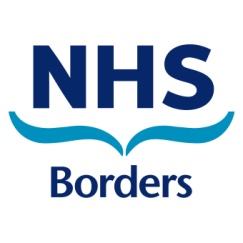 